一、《大思政育人体系工作标准》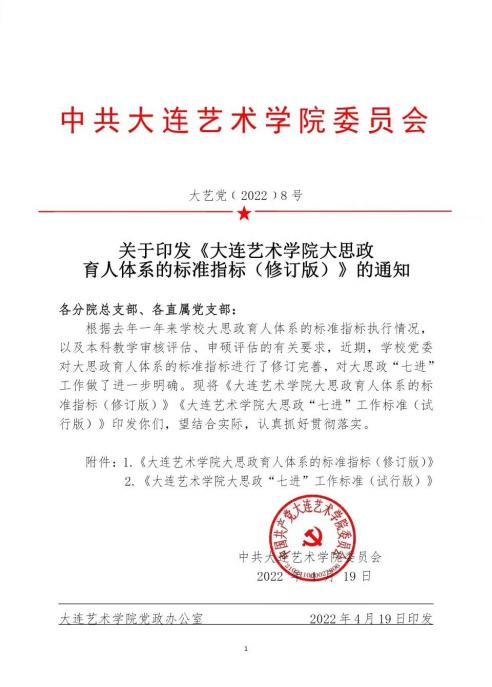 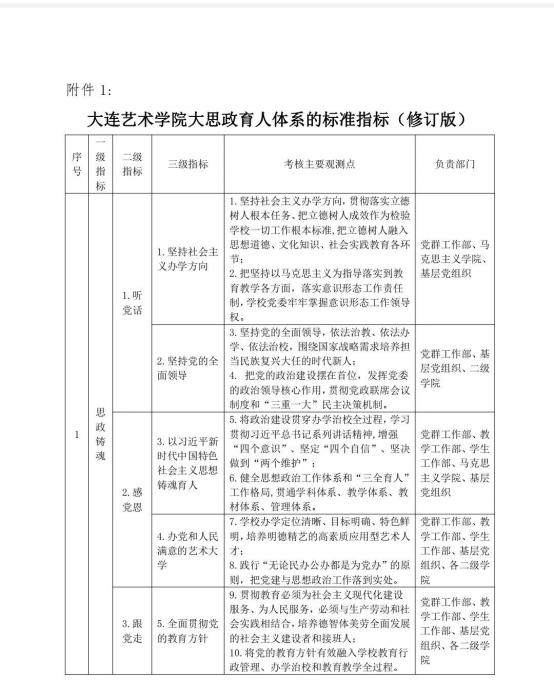 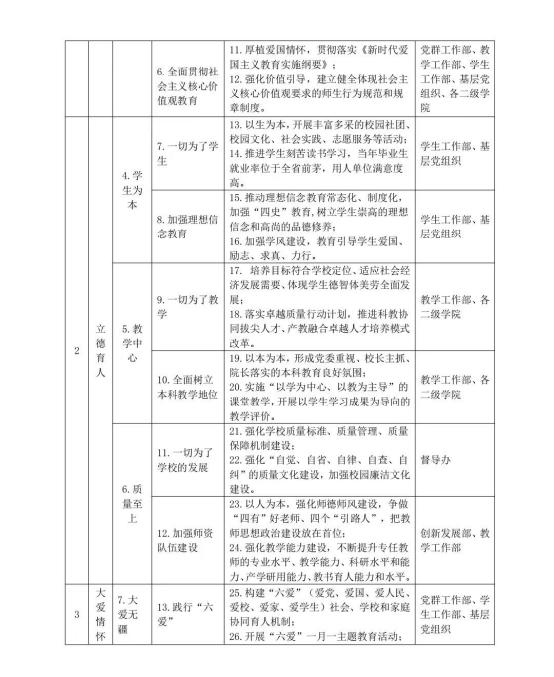 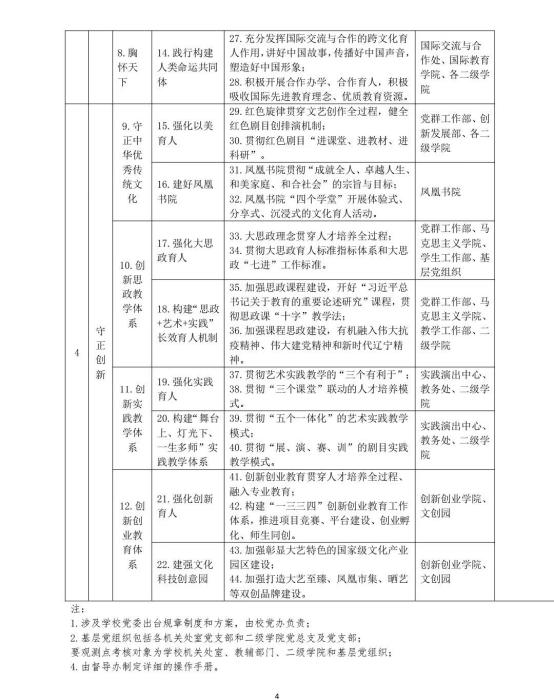 二、《思政教育“七进 ”标准》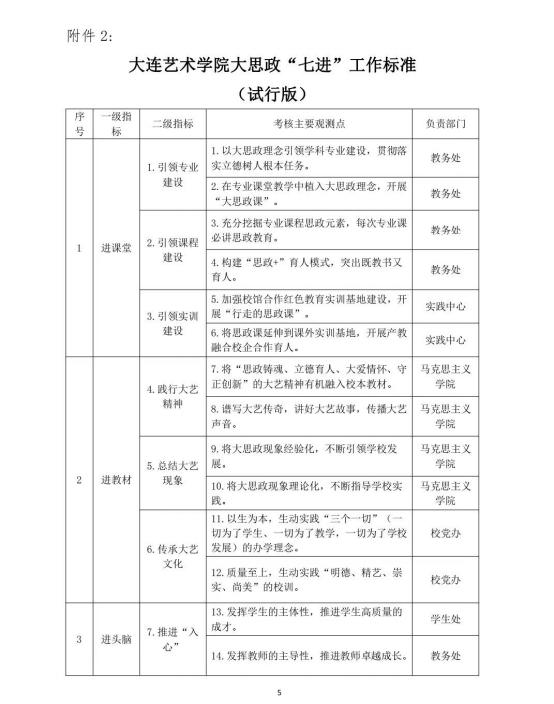 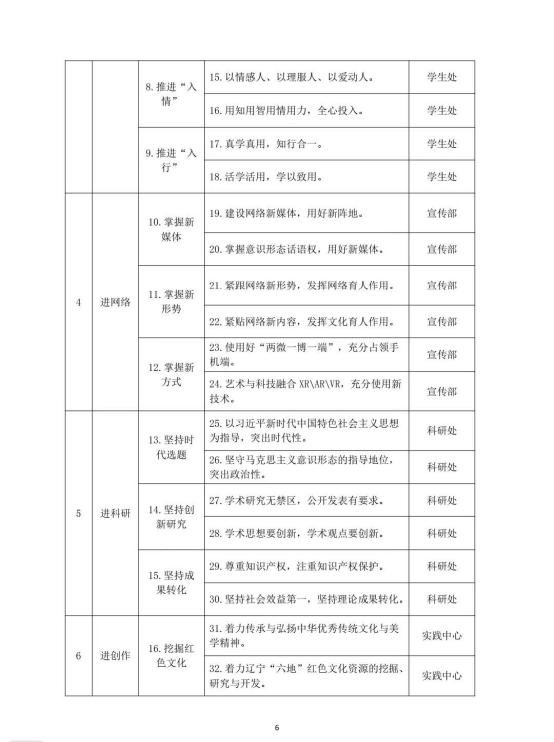 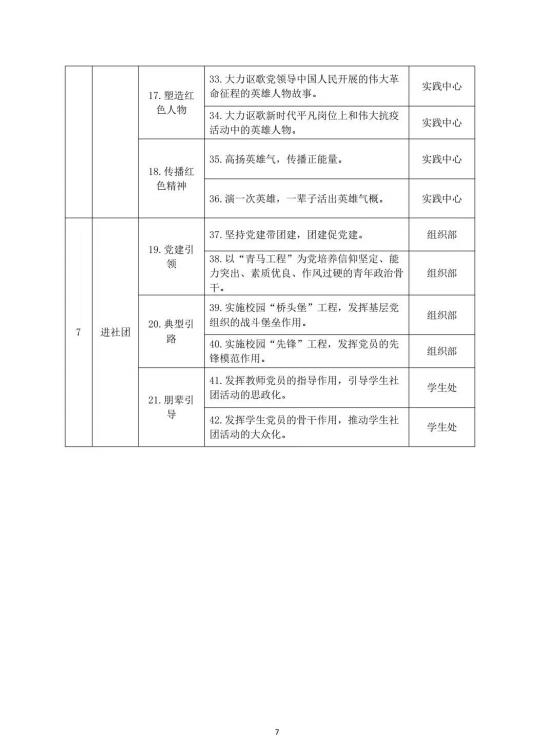 三、大思政“七进 ”工作（2023）大思政“七进 ”主要工作统计一览表附件 1：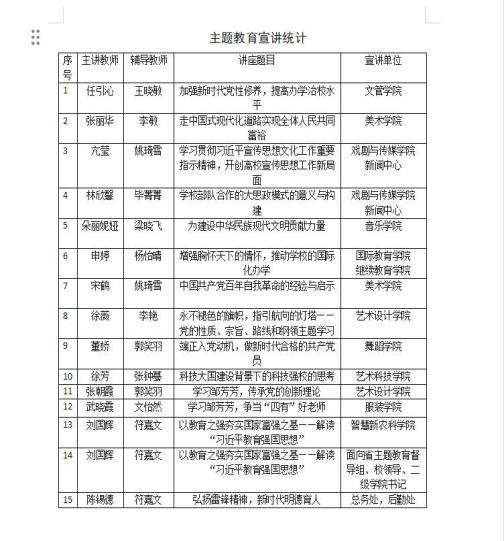 附件 2：2023 年马克思主义学院“行走的思政课 ”校外宣讲统计表附件 3：附件 4：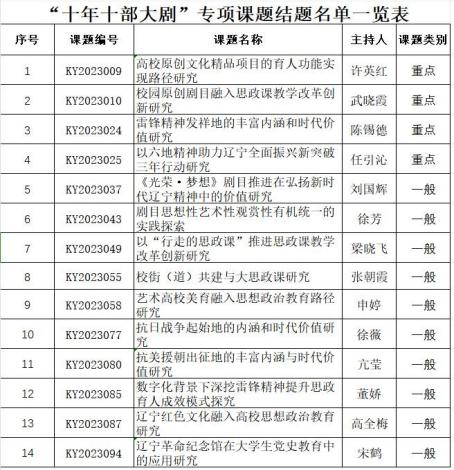 附件 5：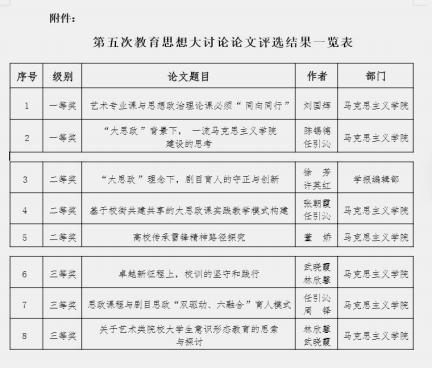 附件 6：张朝霞论文《短视频时代大学生思想政治教育的思考》2023 年 8 月发表于时代教育；张朝霞论文《关于辽宁民办高校基层党组织政治功能及其面临困境的几点思考》2023 年10 月发表在沈阳干部学刊；宋鹤发表论文《 辽宁“ 六地 ”红色文化融入党员党性教育路径研究》；董娇论文《民办高校以特色党建工作引领思政育人的路径探究》发表在《教师周刊》2023年 41 期；亢莹论文《新时代辽宁民办高校基层党组织政治功能提升路径研究》2023 年 10 月发表在区域治理；武晓霞论文《全面加强新时代民办高校党的领导能力建设》2023 年 9 月发表在大连艺术学院交流；刘国辉论文《以原创剧目为载体探索艺术院校思政课程教改之路》2023 年 1 月发表在科学与生活；刘国辉论文《以制度建设推进表演艺术专业课程思政研究》2023 年 1 月发表；刘国辉论文《在创剧目是实现表演艺术课程与思政课程同向同行协同育人的重要载体》2023 年 1 月发表于学导学术研究；四、思政课“十字教学法 ”2023—2024 年第一学期“十字教学法”的主要工作统计表附件 1：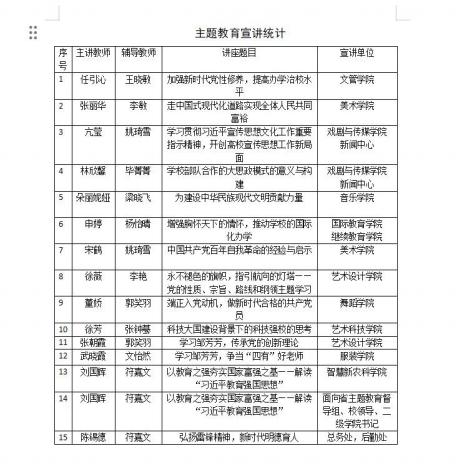 附件 2：附件 3：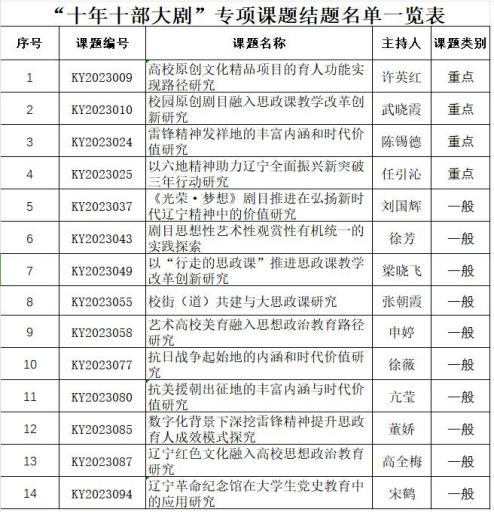 附件 4：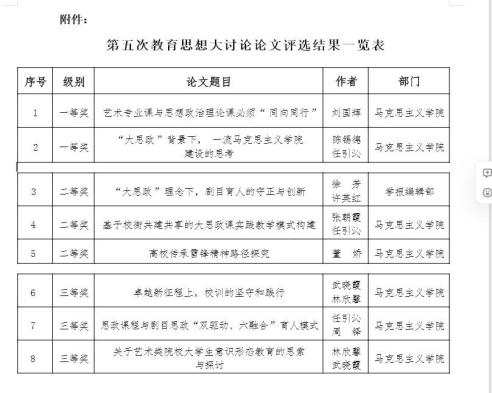 附件 5：张朝霞论文《短视频时代大学生思想政治教育的思考》2023 年 8 月发表于时代教育；张朝霞论文《关于辽宁民办高校基层党组织政治功能及其面临困境的几点思考》2023 年10 月发表在沈阳干部学刊；宋鹤发表论文《 辽宁“ 六地 ”红色文化融入党员党性教育路径研究》；董娇论文《民办高校以特色党建工作引领思政育人的路径探究》发表在《教师周刊》2023年 41 期；亢莹论文《新时代辽宁民办高校基层党组织政治功能提升路径研究》2023 年 10 月发表在区域治理；武晓霞论文《全面加强新时代民办高校党的领导能力建设》2023 年 9 月发表在大连艺术学院交流；刘国辉论文《以原创剧目为载体探索艺术院校思政课程教改之路》2023 年 1 月发表在科学与生活；刘国辉论文《以制度建设推进表演艺术专业课程思政研究》2023 年 1 月发表；刘国辉论文《在创剧目是实现表演艺术课程与思政课程同向同行协同育人的重要载体》2023 年 1 月发表于学导学术研究；附件：相关术语词语解释：“金课 ”是符合高阶性、创新性、挑战度的课程。“水课 ”是低阶性、陈旧性和不用心的 课。“金师 ”应该有理想信念、有道德情操、有扎实知识、有仁爱之心。思政课“金师 ”应该 政治强；情怀深；思维新；视野要广；自律严；人格正。大艺思政课“金师 ”应该积极参加一 流课程建设，参加学校大思政剧目教学和科研，努力参加“ 四史 ”教育，获得过校级市级省级 奖项。“思政金课 ”应该坚持政治性和学理性相统一；坚持价值性和知识性相统一；坚持建设 性和批判性相统一；坚持理论性和实践性相统一；坚持统一性和多样性相统一；坚持主导性和主体性相统一；坚持灌输性和启发性相统一；坚持显性教育和隐性教育相统一。一是以“艺术+ ”探索思政课程“ 10 字 ”教学法。提高思政课的教学实效是思政课教学改   革的重要目标。学校积极探索思政课程艺术化的“教、讲、诵、评、感、演、展、赛、研、传 ” 等“ 10 字 ”教学法。教，要求所有思政课教师当“金师 ”，教思政“金课 ”，杜绝“水课 ”， 清除“水师 ”；讲，采用讲故事的方式让思政课生动起来；诵，对经典思政理论与内容采取师   生集体诵读方式增强理解；评，邀请专家评课，教师之间评课，学生评课教师；感，学生书写   对思政育人的感悟，开展思政美文比赛；演，发挥学生专业特长将思政内容用“吹、拉、弹、  唱、奏 ”的艺术创作方式演绎出来；展，定期开展思政课习作展、思政内容的艺术作品展；赛， 开展以思政课为主题的演讲比赛、时事热点的辩论赛；研，师生共同开展思政课的专项教改课   题研究；传，利用当前融媒体积极开展思政课教学效果的传播和宣传，营造学生积极学好思政课的氛围。二是以“艺术+ ”探索思政课程艺术化。思政课的“ 10 字 ”教学法能够调动学生学习积极 性，发挥学生学习主体性，激发学生学习创造性，在视听享受中，在艺术创作中，在浓厚艺术 氛围中，让学生亲身感受和接受思政教育。以“艺术+ ”改革创新思政艺术化，在思政课程中 注入艺术素养。在思政课教学过程中，用生动形象的艺术形式表达部分思政课内容或以丰富多 彩艺术活动穿插到课堂教学之中，从而形成“环境具有艺术气息，教育具有艺术特色，教师具 有艺术才能，学生具有艺术情趣 ”的活泼氛围，使本来抽象、理论性强的思政课变得具体、形 象、生动、感人，让思政课堂具有艺术活力和魅力，易于学生接受，达到事半功倍的思政教育 效果。邀请学院艺术专业教师到思政课堂结合文艺创作，与思政课老师一起开展思政课教学。 《追梦·青春》的主创人员到思政课堂介绍他们到造船厂、青海核试验基地、山东郭永怀纪念馆参观时受到的强烈教育感同身受。思政课老师积极开展思政课程艺术化的教改科研，如刘国辉教授《艺术教育当与思想政治理论课同向同行》获得第五届全国大学生艺术教育展演一等奖； 《艺术教育当以社会主义核心价值观为根本》获得第三届大学生艺术展演活动高校艺术教育科研论文二等奖。三是以“艺术+ ”探索原创剧目进思政课程。思政课老师积极参与学院系列原创剧目。比 如思政课音乐剧《追梦·青春》创排全面展开后，学校党委专门下发《<追梦·青春>思政工作 实施方案》，明确各个阶段的思政工作任务，广泛开展戏里戏外的思政工作。所有二级学院分 别将剧目展现的“ 四种精神 ”进行分解剖析，开展《追梦·青春》思政授课月活动，由学院领 导、教师、辅导员与学生会干部开设各种讲座，各学生社团也组织有针对性地摄影、摄像与诗 歌散文比赛，使思政课程融入学生的学习与生活之中。美术学院在为 23 位“两弹一星"元勋雕 像的创作过程中，组织 8 位参与创作的学生交流创作体会，升华思想认识水平。学校科研部门 围绕《追梦•青春》进行思政专项课题招标 31 项。原创剧目进思政课程的“艺术+ ”模式，在坚定学生理想信念、培植家国情怀、提升专业素养等方面发挥了重要作用。五、“ 四史教育 ”课程充分利用辽宁六地六馆红色资源，利用学校创排的原创思政剧《辽宁之歌》《光荣·梦想》 创立了具有校本特色和辽宁省本特色的四史综合教育课程，作为学生的必选课，实现对学生的全覆盖。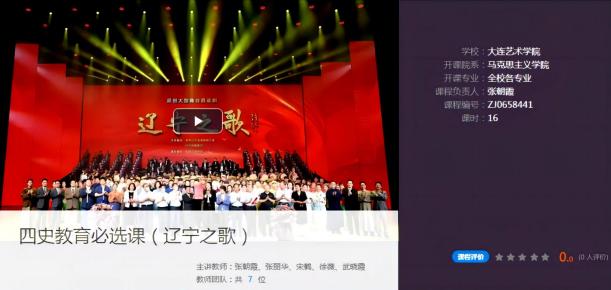 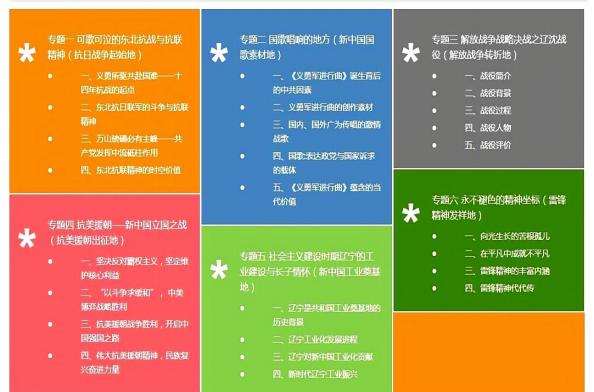 六、大思政实践教学基地建设在部队、街道。社区建立了十个大连艺术学院马克思主义学院大思政实践教学基地，签署 了思政资源共建共享协议，开展广泛的思政教学和基层思政教育，使“大思政课 ”“落地 ”得以实现。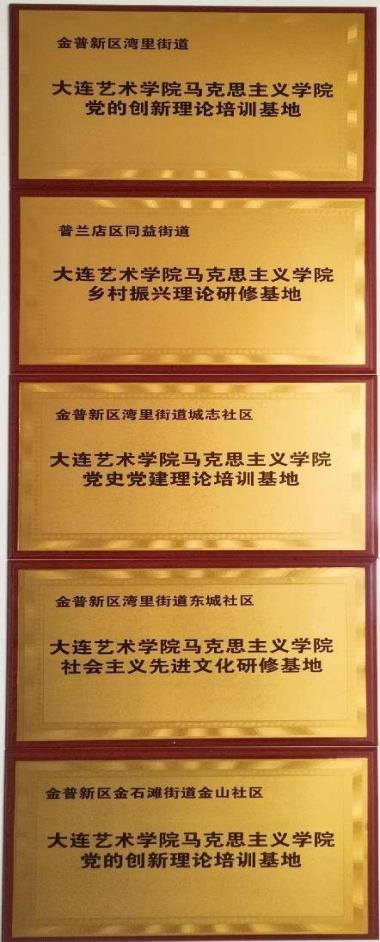 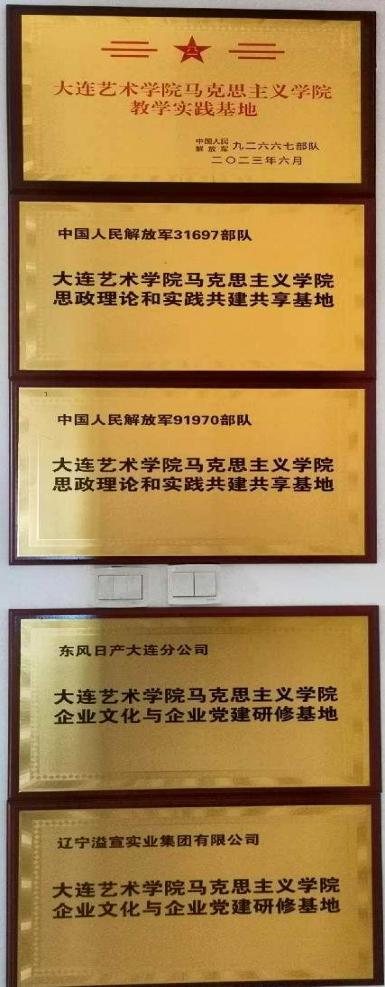 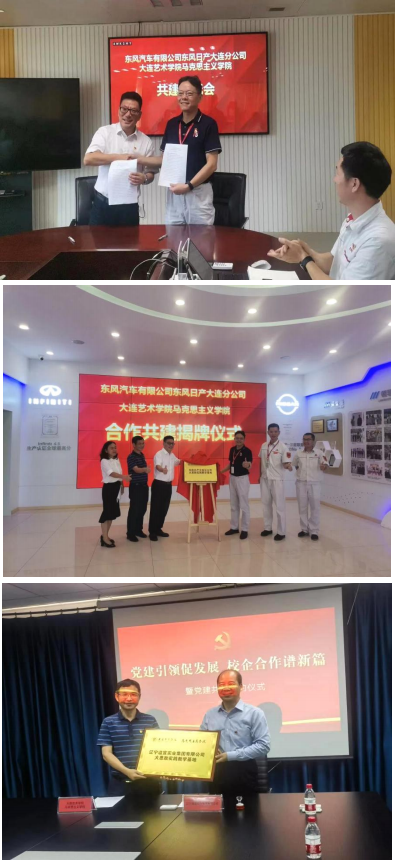 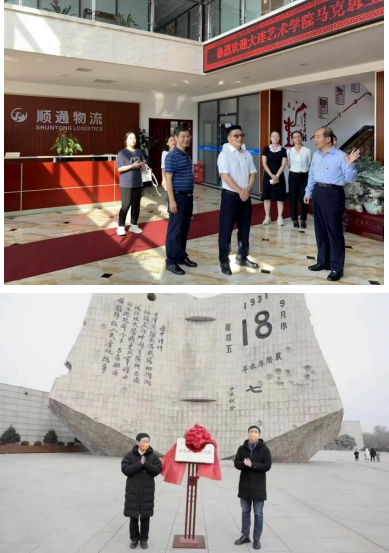 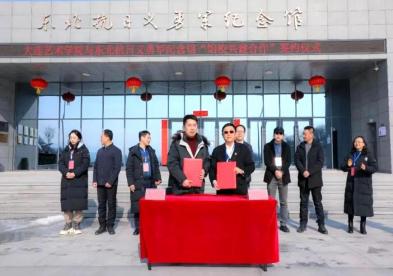 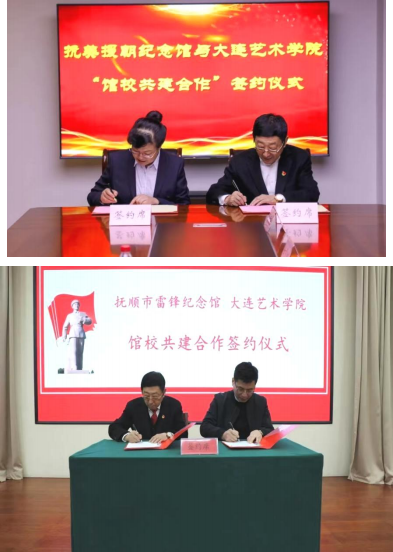 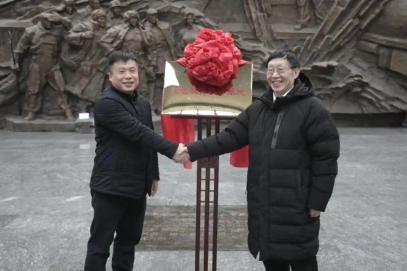 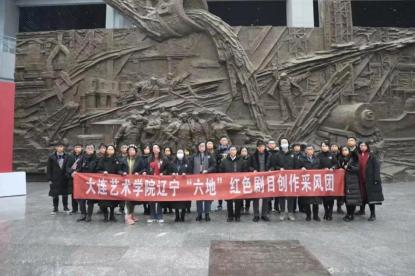 七、思政教师教学比赛获奖2021、2022、2023 年辽宁省思政教师大赛获奖情况（一）2021 年第十届思政教师教学大赛获奖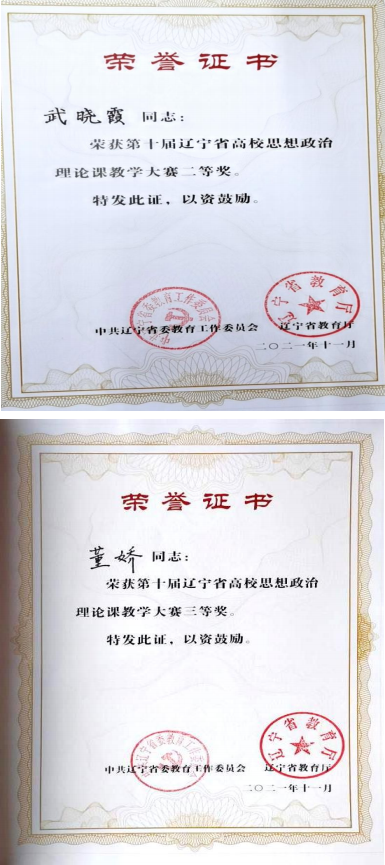 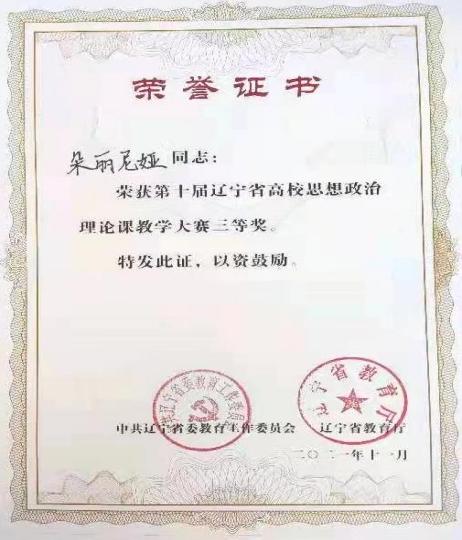 （二）2022 年辽宁省第十一届思政教师教学大赛获奖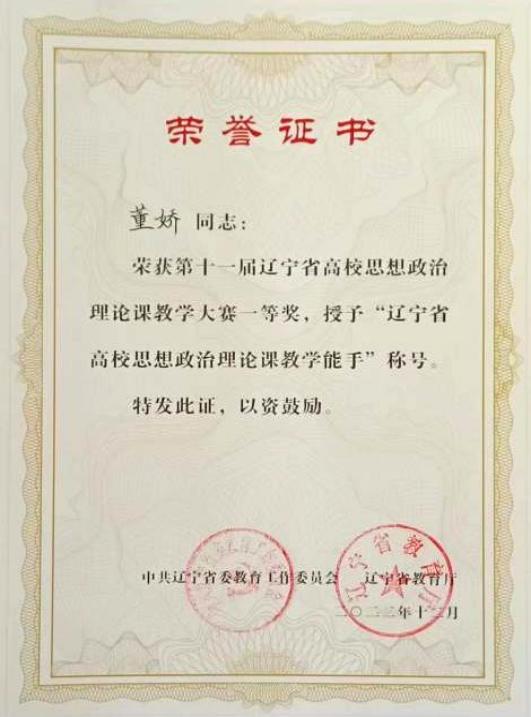 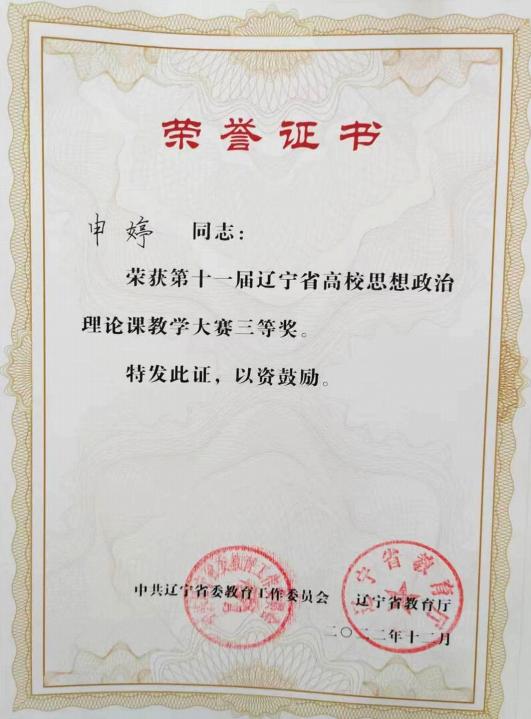 （三）2023 年辽宁省金课和第十二届思政教师教学大赛获奖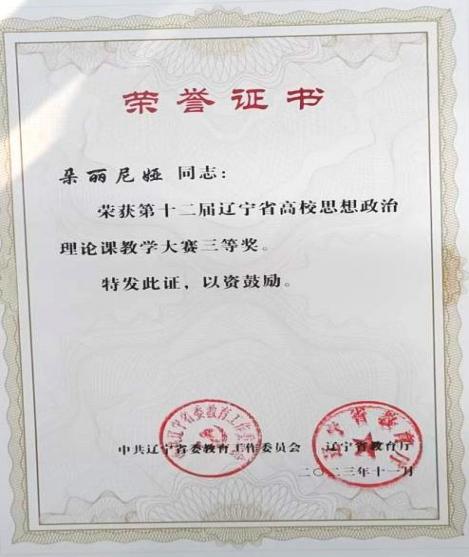 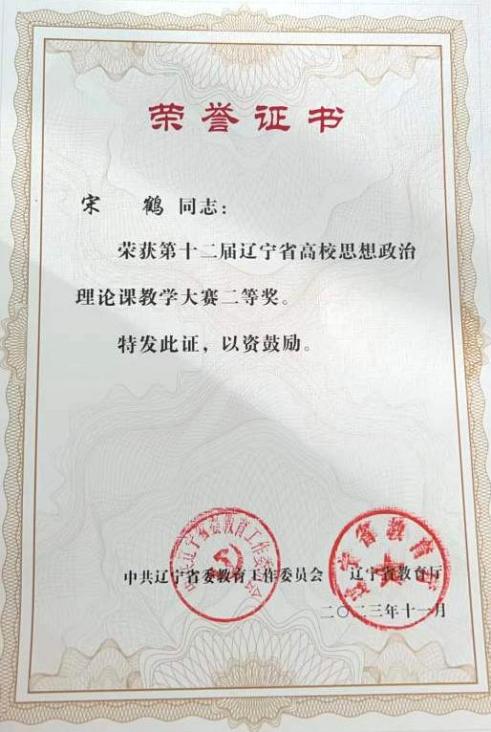 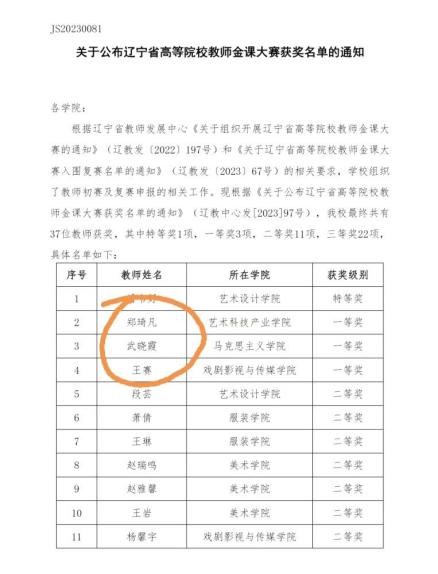 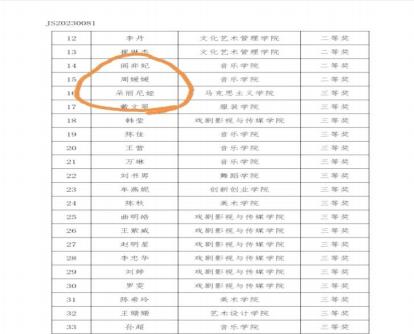 八、省级一流课程（33）（一）2019 年“思想道德修养与法律基础 ”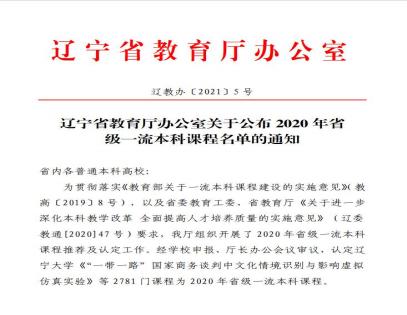 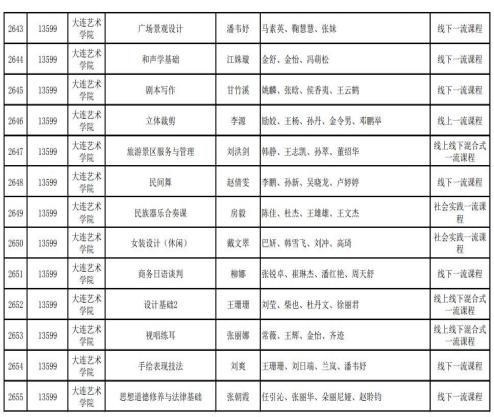 （二）2022 年 “ 中国近现代史纲要 ”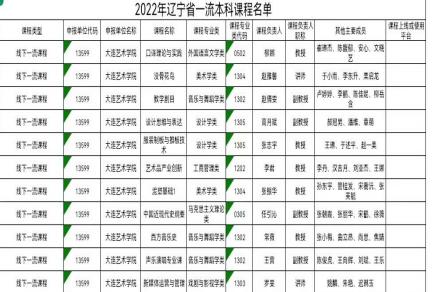 九、专职思政教师名单35 专职思政教师名单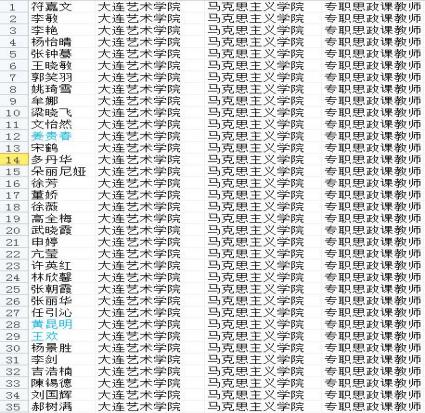 十、思政教师指导学生获奖44 学生获奖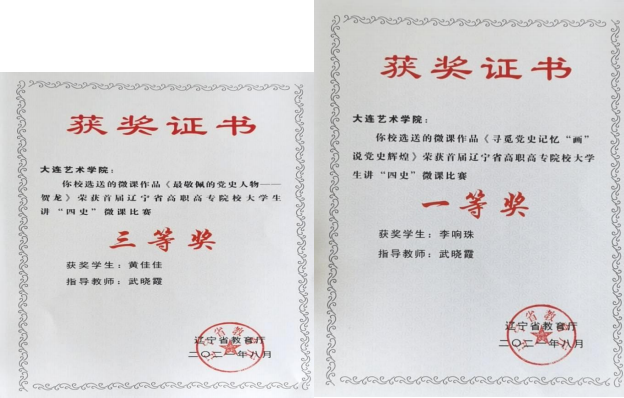 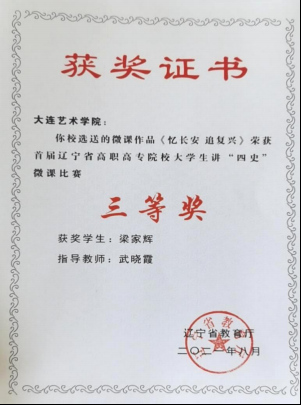 十一、优秀思政教师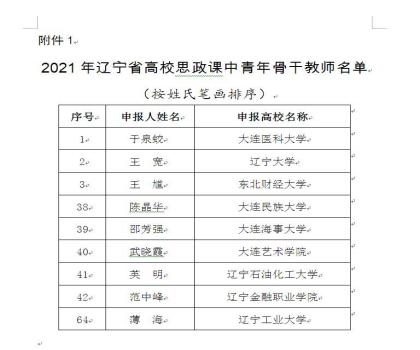 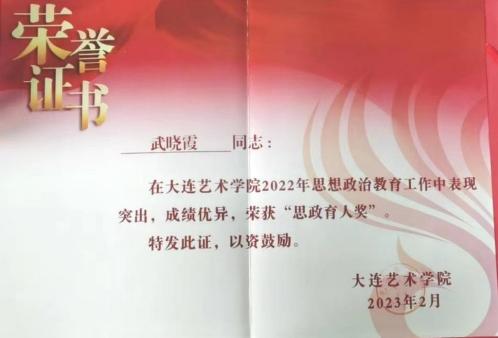 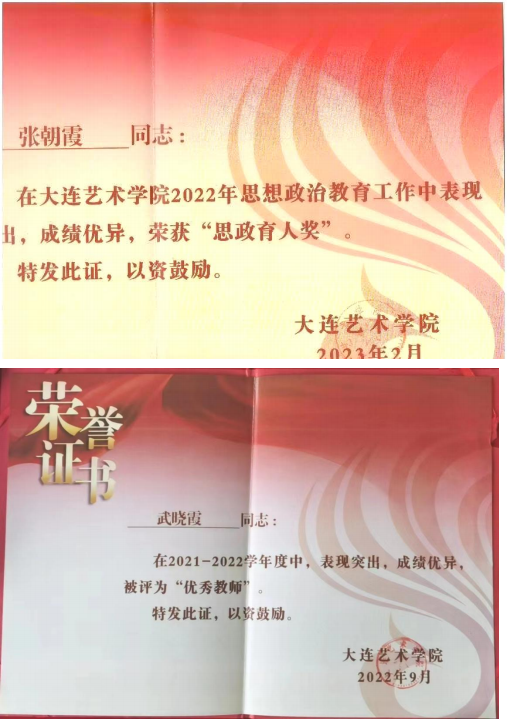 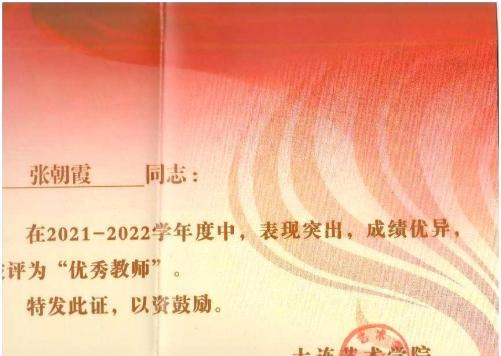 十二、省级教学成果46 省级教学成果两项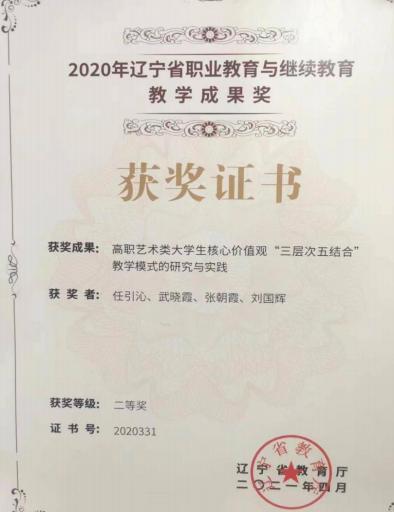 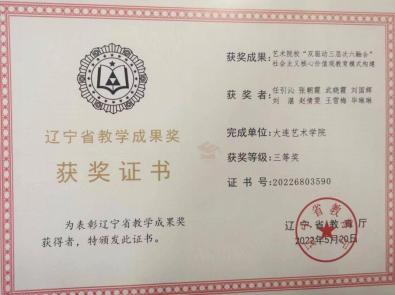 十三、“行走的思政课 ”马克思主义学院 2021 年“行走的思政课 ”校外宣讲统计表马克思主义学院 2022 年“行走的思政课 ”校外宣讲统计表2023 年马克思主义学院“行走的思政课 ”校外宣讲统计表十四、马克思主义学院支部获得的荣誉1.2019 年辽宁省高校“校园先锋示范岗 ”（集体）2.马克思主义学院思政课教研室党支部获批第三批全省党建工作示范高校标杆院系样板支部 培育创建单位3.辽宁省三八红旗集体4.辽宁省标准化规范化党支部示范点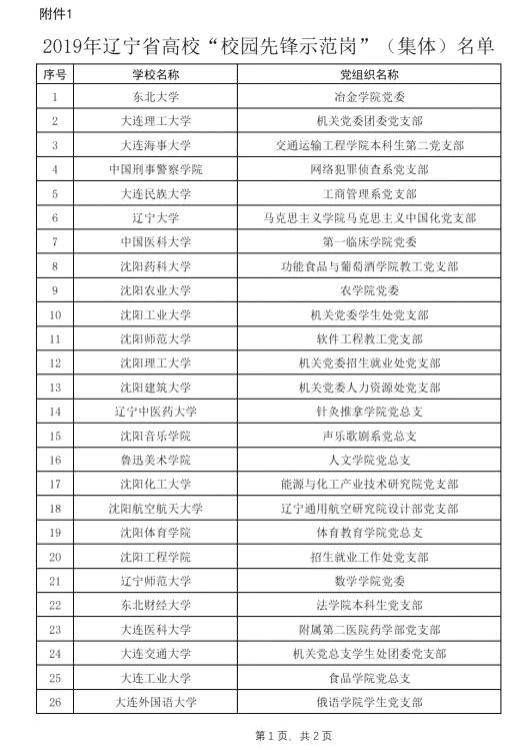 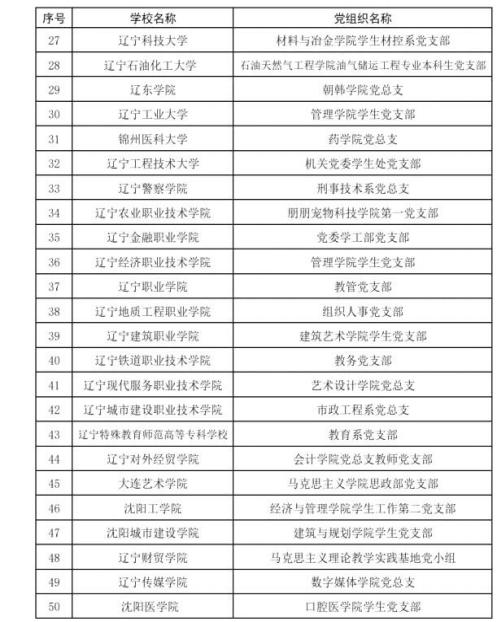 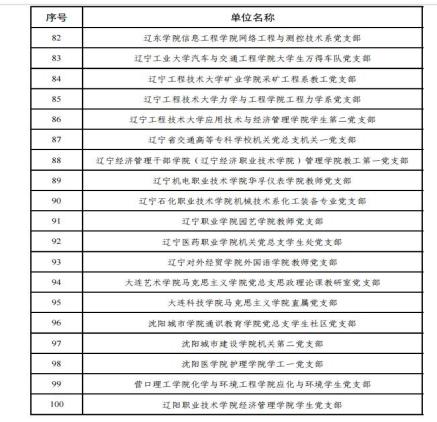 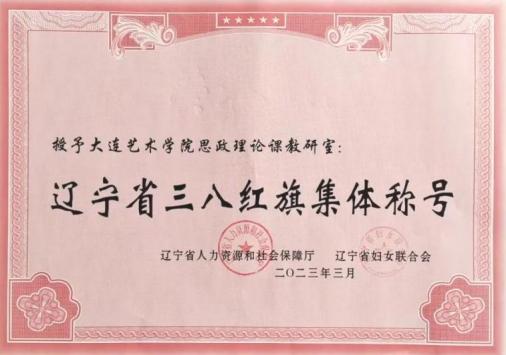 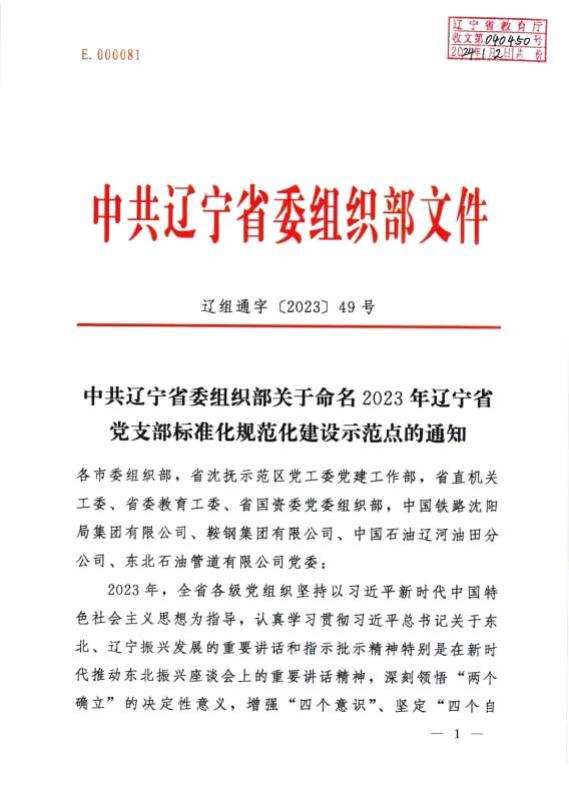 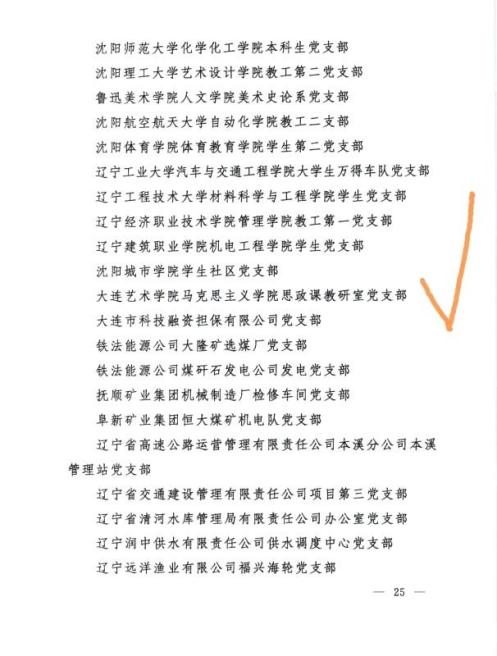 项目内容具体工作1进课堂1.1 开展大思政剧 目现场教学8 月 16 日，陈锡德院长在《光荣·梦想》剧目排练 场做了“弘扬雷锋精神，做新时代热血青年 ”的报 告；9 月 1 日，任引沁副院长在《光荣·梦想》剧目排   练场做了“在排演《光荣·梦想》中培养英雄气概 ” 的报告。1进课堂1.2 申报省级高校 示范观摩思想政治 理论课武晓霞教授成功申报了《马克思主义基本原理》课 程为省级高校示范观摩思想政治理论课1进课堂1.3 组织观看学校 大思政剧目并撰写 观后感纲要教研室把学校今年创作的《辽宁之歌》《光  荣·梦想》作为鲜活的思政课案例引进《四史教育 （辽宁六地红色教育）》课程进行课堂教学，组织 2022 级全体学生观看剧目并撰写观后感。2进头脑2.1 组织学生参加 各种思政比赛并获 奖学院组织学生参加 2023 年辽宁省高校大学生讲思 想政治理论课公开课展示活动获得一等奖 1 项、三 等奖 1 项、优秀奖 1 项2进头脑2.2 参与学校入党 积极分子的培训考 核陈锡德院长参加学校入党积极分子培训工作2进头脑2.3 开展“主题教 育 ”现场教学为深入贯彻习近平新时代中国特色社会主义主题  教育活动，学院组织了主题教育宣讲团，赴各二级 学院、机关处室调研确定选题，共开展了 15 场宣 讲活动。（详见附件 1）3进教材3.1 编写辅助教材， 把剧目作为案例引  进教学张朝霞等老师编写了校级《辽宁六地红色文化》教 材4进网络4.1 在马院官网、 学校公众号、美篇 等开展各种思政活 动宣传学院为了做好宣讲工作，成立了宣传小组，不断丰 富马院官网内容。截止 12 月 25 日共上传 194 篇新 闻。4进网络4.2 在学习通上传 家乡红色资源视频、上传相关大思 政资源视频《毛泽东思想和中国特色社会主义理论体系概论》 课程中，布置学生利用暑假到家乡所在地调研红色 资源及爱国主义教育场馆，录制相关视频，作为课 程过程考核的一项，上传学习通。5进实践5.1 组织校内第二 课堂思政实践活动学院 4 个教研室都开展了独特的实践教学活动，极 大激发了学生的学习兴趣和积极性、主动性和创造 性。概论教研室组织开展了“我在大艺感受‘大思政 ’ 优秀作业评选大赛 ”原理教研室组织开展了“艺术+原理 ”优秀作业评 选大赛纲要教研室组织开展了“寻红色足迹 铸信仰之基 ” 优秀作业展示德法教研室组织开展了雷锋月之“艺说锋芒 ”优秀 作业展示5进实践5.2 组织校外第三 课堂思政实践活动为深入贯彻习近平新时代中国特色社会主义主题  教育活动，学院组织了主题教育宣讲团，赴湾里街 道共开展了 45 场宣讲活动。（详见附件 2）6进科研6.1 申报获批各级 各类课题学院获批 2 项省级教改课题和 4 项大连市社科联委 托课题，校级“十年十部大剧 ”专项课题 13 项，取得了学院的最好成绩。（详见附件 3、附件 4）6进科研6.2 出版专著董娇老师出版专著《高校思想政治理论课创新应用 研究》6进科研6.3 发表论文马克思主义学院教师积极组织参加学校第五次教   学大讨论论文评选，获得一等奖 2 篇，二等奖 3 篇， 三等奖 3 篇，是二级学院中获奖最多的。（详见附 件5）2023 年马克思主义学院教师以第一作者身份发表论文 9 篇（详见附件 6）7进社团7.1 组建学院林欣馨书记组织成立了大艺战旗故事宣讲团 全年分别在校内开展了 10 场宣讲、街道社区和大 艺附高宣讲了 10 场。并在大艺广播站开设了“大 学生读理论 ”栏目，坚持每周 5 天读理论。7进社团7.2 开设讲座，开 展活动2023 年总计校内、校外思政类宣讲活动总计 60 场。 （学校内部 15 场，湾里街道 45 场）序号宣讲时间主讲教师地点内容12023.01.12任引沁复州湾街道学习贯彻二十大精神22023.01.12任引沁炮台街道街道学习贯彻二十大精神32023.02.08任引沁普兰店市同益街道学习贯彻二十大精神42023.02.10任引沁金石滩街道龙探海社区学习贯彻二十大精神52023.02.16任引沁金石滩街道金海湾社区学习贯彻二十大精神62023.02.20任引沁金石滩街道金山社区学习贯彻二十大精神72023.02.27杨景胜湾里街道蓝湾社区学习贯彻二十大精神82023.03.02申婷湾里街道翰林、名苑社区学习贯彻二十大精神92023.03.10申婷湾里街道高和、润安、奇瑞社区学习贯彻二十大精神102023.04.20申婷湾里街道金湾社区学习贯彻二十大精神112023.3.17武晓霞湾里街道东城社区学习贯彻二十大精神122023.03.20任引沁金石滩街道常江湾社区学习贯彻二十大精神132023.03.24任引沁湾里街道山城社区、栗园社区勠力同心书写高质量发展新篇章— —贯彻落实两会精神142023.03.24张丽华湾里街道石城社区、青馨社区深入学习党的二十大精神，推进中 国特色社会主义建设152023.03.31任引沁湾里街道城志社区以中国式现代化全面推进中华民族 伟大复兴162023.04.21徐薇湾里街道新城社区深入学习党的二十大精神172023.04.28武晓霞湾里街道松岚社区学习党的二十大精神，推动高质量 发展182023.05.16任引沁东风日立大连分公司勠力同心书写高质量发展新篇章192023.05.19张朝霞湾里街道宜宁社区深刻理解和推进中国式现代化202023.06.09刘国辉湾里街道东城、金湾社区以中国式现代化推进中华民族伟大 复兴212023.06.20任引沁溢宣实业集团公司在奋力实现“十个突破 ”三年挺近“万元 GDP 城市 ”中推进企业高质量发展222023.06.27朵丽妮娅湾里街道名苑社区新的文化使命——从“第二个结合 ” 看努力建设中华民族现代文明232023.06.28宋鹤湾里街道石城社区以高质量发展推进中国式现代化242023.06.28任引沁金石滩街道金泰社区踔厉奋发，勇毅前行，以中国式现 代化全面推进中华民族伟大复兴252023.8.15任引沁湾里街道在奋力实现“十个新突破 ”，三年 挺近万亿元 GDP 城市中担当作为262023.8.25任引沁湾里街道大连破万亿，金州勇作为272023.9.20任引沁金石滩街道常江湾社区在辽宁全面振兴三年新突破行动中 担当作为282023.9.25任引沁东风日产大连分公司加强新时代领导干部党性修养和廉 政建设期，引领企业创新发展292023.10.30任引沁金普新区三十里堡在辽宁全面振兴三年新突破行动中 担当作为302023.10.30朵丽妮娅湾里街道金城社区、新城社区为建设中华民族现代文明贡献力量312023.11.13任引沁金山社区加强新时代党性修养，引领社区创 新发展322023.11.16任引沁湾里街道加强新时代党性修养，引领社区创 新发展332023.11.16亢莹湾里街道奋力开创宣传工作文化工作新局面——学习贯彻习近平宣传文化工作重要指示精神342023.11.23张朝霞湾里街道沿着总书记的足迹 用辽宁六地红 色文化铸魂育人352023.11.23刘国辉湾里街道以教育之强夯实国家富强之基—— 解读习近平教育强国思想362023.11.23任引沁湾里街道学习贯彻习近平新时代东北振兴座 谈会上重要讲话精神372023.11.23任引沁海青街道为实现总书记为东北、辽宁、大连 擘画的宏伟蓝图而奋斗382023.12.07武晓霞湾里街道学习习近平关于青年工作重要论 述，争当和培养新时代好青年392023.12.07杨景胜湾里街道国家安全与总体安全观402023.12.07徐芳湾里街道我国建设科技强国的底气志气骨气412023.12.18宋鹤湾里街道牢记初心使命，推进自我革命422023.12.18徐薇湾里街道永不褪色的旗帜，指引航向的灯塔432023.12.22张丽华湾里街道松岚社区走中国式现代化道路，实现全体人 民共同富裕442023.12.22任引沁复州湾街道学习贯彻习近平新时代东北振兴座谈会上重要讲话精神，为实现总书记为东北、辽宁、大连擘画的宏伟蓝图而奋斗452023.12.22任引沁石河街道学习贯彻习近平新时代东北振兴座谈会上重要讲话精神，为实现总书记为东北、辽宁、大连擘画的宏伟蓝图而奋斗类别层次题目具体情况负责人省级决策咨询课题关于深入挖掘展示辽宁“六地 ”红色文化资源的对策研究2023年辽宁决策咨询和新型智库委托课题王贤俊，陈锡德，任引 沁，武晓霞，刘国辉，林欣馨等省级教改项目艺术院校“毛泽东思想和中国特色 社会主义理论体系概论 ”课“五结合 ”教学模式的探索与实践研究2022年度辽宁省高校思想政治理论课教学改革研究项目（立项）武晓霞、陈锡德、林欣馨等省级教改项目以融入辽宁六地资源依托的资源沉浸式教学改革2022年度辽宁省高校思想政治理论课教学改革研究项目（立项）刘国辉、任引沁、张朝霞等大连市社科联课题辽宁红色文化资源与艺术思政教育研究2023 年大连市社科联第三批立项课题张朝霞等大连市社科联课题辽宁六地红色文化与艺术院校学生思想政治教育融合研究2023 年大连市社科联第三批立项课题宋鹤等大连市社科联课题雷锋精神与大中学思政教育一体化研究2023 年大连市社科联第三批立项课题董娇等大连市社科联课题雷锋精神在大连的传承与弘扬研究2023 年大连市社科联第三批立项课题任引沁等序 号含义主要项目开展工作1教要求所有思政 课教师当 “ 金 师 ”，教思政“金 课 ”，杜绝“水 课 ”，清除“水 师 ”。1.1 申报省级高校示范观 摩思想政治理论课武晓霞教授成功申报了《马克思主义基本原理》课程为省级高校示范观摩思想政治理论课1教要求所有思政 课教师当 “ 金 师 ”，教思政“金 课 ”，杜绝“水 课 ”，清除“水 师 ”。1.2 教师获得的各类奖项辽宁省第十二届思政课大赛中，武晓霞获得本 科组二等奖，宋鹤获得专科组二等奖，朵丽尼 娅获得本科组三等奖。辽宁省高等院校教师讲课大赛，武晓霞获得一 等奖，朵丽尼娅获得三等奖。1教教，不仅包括课 堂教学，还包括 剧目教学，行走1.2 教师获得的各类奖项辽宁省第十二届思政课大赛中，武晓霞获得本 科组二等奖，宋鹤获得专科组二等奖，朵丽尼 娅获得本科组三等奖。辽宁省高等院校教师讲课大赛，武晓霞获得一 等奖，朵丽尼娅获得三等奖。的思政课等。“金课 ”是符合 高阶性 、 创新 性、挑战度的课 程。思政课“金 师 ”是政治强； 情怀深； 思维 新；视野要广； 自律严；人格正 的教师。“思政 金课 ”应该努力 实现习近平总 书记提出的“八 统一 ”。1.3 开展大思政剧目现场 教学8 月 16 日，陈锡德院长在《光荣·梦想》剧目 排练场做了“弘扬雷锋精神，做新时代热血青 年 ”的报告；9 月 1 日，任引沁副院长在《光荣·梦想》剧 目排练场做了“在排演《光荣·梦想》 中培养 英雄气概 ”的报告。的思政课等。“金课 ”是符合 高阶性 、 创新 性、挑战度的课 程。思政课“金 师 ”是政治强； 情怀深； 思维 新；视野要广； 自律严；人格正 的教师。“思政 金课 ”应该努力 实现习近平总 书记提出的“八 统一 ”。1.4 开展“ 贯彻习近平新 时代中国特色社会主义主 题教育 ”宣讲为深入贯彻习近平新时代中国特色社会主义 主题教育活动，学院组织了主题教育宣讲团， 赴各二级学院、机关处室调研确定选题，共开 展了 15 场宣讲活动。（详见附件 1）2讲采用讲故事的 方式让思政课 生动起来2.1 讲革命领袖和英烈的 故事思政课四门课堂中采取典型案例形式授课，讲 述革命领袖和英烈的故事。2讲采用讲故事的 方式让思政课 生动起来2.2 讲调研、讲感悟、讲 理解思政课四门课程针对不同的特点，分别安排学 生进行课程重点内容、调研活动、大思政感悟 等方面的分享会，学生通过调研、 自身感悟和 自己对课程的理解，制作 PPT，在讲台上与大 家分享，让思政课变得更加鲜活，学生更易理 解和掌握。2讲采用讲故事的 方式让思政课 生动起来2.3 讲大艺发展的故事， 大艺楷模的故事，身边人 的感人故事思政课四门课堂中采取典型案例形式授课，把 大艺的故事，大艺楷模的故事，身边人的感人 故事融入到课程教学中。3诵对经典思政理 论、大思政剧目 精彩片段采取 师生集体诵读 方式增强理解3.1 我党重要领导人诗词 分享会概论教研室开展“品鉴诗词 读懂中国 ”活动， 学生通过开展我党重要领导人诗词分享会，在 思政课的授课中，调动学生积极诵读革命领袖 的经典文献，教师进行点评。3诵对经典思政理 论、大思政剧目 精彩片段采取 师生集体诵读 方式增强理解3.2 毛泽东诗词诵读会在思政课的授课中，调动学生积极诵读毛泽东 诗词，教师进行点评。4评邀请专家评课， 教师之间评课， 学生评课教师  （制度化、规范 化）4.1 校级领导听评课。实施校级领导联系思政教 师制度。邀请党委书记、 校长等领导听评思政课。4评邀请专家评课， 教师之间评课， 学生评课教师  （制度化、规范 化）4.2 教师互听互评课。组织马院教师相互听评 课。到外校听课。听周末 思政大讲堂。每个月都进行教师互听互评课程。2023 年 7 月 3 日，思政教研室组织参加辽宁省 第十二届思政教师大赛试讲。4评邀请专家评课， 教师之间评课， 学生评课教师  （制度化、规范 化）4.3 学生听评教师课定期对学生发起调查问卷，对课程提出意见和 建议5感学生书写对思 政育人的感悟5.1 大思政剧目观后感纲要教研室把学校今年创作的《辽宁之歌》《光 荣·梦想》作为鲜活的思政课案例引进《四史 教育（辽宁六地红色教育）》课程进行课堂教 学，组织 2022 级全体学生观看剧目并撰写观 后感。5感学生书写对思 政育人的感悟5.2 经典艺术作品、最新 电影作品观后观在思政课的授课中，结合课程安排，对经典艺 术作品、最新电影作品与学生一同评述。5感学生书写对思 政育人的感悟5.3 学校大思政听课感想6演发挥学生专业 特长将思政内 容用“吹、拉、 弹、唱、奏 ”的 艺术创作方式 演绎出来（音乐 专业、播音主持 专业为主）5.1 大思政剧目的艺术表 演6演发挥学生专业 特长将思政内 容用“吹、拉、 弹、唱、奏 ”的 艺术创作方式 演绎出来（音乐 专业、播音主持 专业为主）5.2 结合课程的艺术作品 表演“ 思想道德与法治 ”课程的过程考核中要求学 生根据自己的专业特点，与思政课相结合，以 “我和祖国共成长 ”为题目，通过“画一画、 演一演、唱一唱、看一看、拍一拍、写一写、 舞一舞 ”等形式，任选其中一种与自己专业相 符的形式创作作品。“ 中国近现代史纲要 ”课 程借助“百面战旗进校园 ”活动为依托，让学 生将专业和课程相结合，用艺术作品的形式展 示“战旗美如画 ”作业。7展定期开展思政 课习作展、思政 内容的艺术作 品展7.1 结合大思政剧目开展 的各种活动及优秀成果展 示纲要教研室把学校今年创作的《辽宁之歌》《光 荣·梦想》作为鲜活的思政课案例引进《四史 教育（辽宁六地红色教育）》课程进行课堂教 学，组织 2022 级全体学生观看剧目并撰写观  后感，并将优秀作业进行展示。7展定期开展思政 课习作展、思政 内容的艺术作 品展7.2 结合课程进行的各种 活动及优秀成果展示学院 4 个教研室都开展了独特的实践教学活 动，极大激发了学生的学习兴趣和积极性、主 动性和创造性。概论教研室组织开展了“我在大艺感受‘ 大思 政 ’优秀作业评选大赛 ”原理教研室组织开展了“ 艺术+原理 ”优秀作 业评选大赛纲要教研室组织开展了“寻红色足迹 铸信仰 之基 ”优秀作业展示德法教研室组织开展了雷锋月之“ 艺说锋芒 ” 优秀作业展示8赛开展以思政课 为主题的演讲 比赛、时事热点 的辩论赛8.1 结合大思政剧目的各 种比赛活动8赛开展以思政课 为主题的演讲 比赛、时事热点 的辩论赛8.2 组织学生参加各种思 政比赛并获奖组织学生参加 2023 年辽宁省高校大学生讲思 想政治理论课公开课，《强国必须强军 军强 才能国安》获得一等奖，《恋爱、婚姻家庭中 的道德规范》获得三等奖，《兴业路上的初心 —— 中共一大的召开》获得优秀奖。8.3 结合课程开展的各类 比赛9研师生共同开展 思政课的专项 教改课题研究9.1 申报获批各级各类课 题学院获批 2 项省级教改课题和 4 项大连市社科联 委托课题，校级“十年十部大剧 ”专项课题 13 项，取得了学院的最好成绩。（详见附件 2、附 件 3）9研师生共同开展 思政课的专项 教改课题研究9.2 课题获奖9研师生共同开展 思政课的专项 教改课题研究9.3 出版专著董娇老师出版专著《高校思想政治理论课创新 应用研究》9研师生共同开展 思政课的专项 教改课题研究9.4 发表论文马克思主义学院教师积极组织参加学校第五 次教学大讨论论文评选，获得一等奖 2 篇，二 等奖 3 篇，三等奖 3 篇，是二级学院中获奖最 多的。（详见附件 4）2023 年马克思主义学院教师以第一作者身份 发表论文 9 篇（详见附件 5）10传利用当前融媒 体积极开展思 政课教学效果 的传播和宣传， 营造学生积极 学好思政课的 氛围10.1 在马院官网、学校公 众号、美篇等开展各种思 政活动宣传学院为了做好宣讲工作，成立了宣传小组，不 断丰富马院官网内容。截止 12 月 25 日共上传 194 篇新闻。10传利用当前融媒 体积极开展思 政课教学效果 的传播和宣传， 营造学生积极 学好思政课的 氛围10.2在学习通上传家乡红 色资源视频、上传相关大 思政资源视频《毛泽东思想和中国特色社会主义理论体系 概论》课程中，布置学生利用暑假到家乡所在 地调研红色资源及爱国主义教育场馆，录制相 关视频，作为课程过程考核的一项，上传学习 通。类别层次题目具体情况负责人省级决策咨询课题关于深入挖掘展示辽宁“六地 ”红色文化资源的对策研究2023年辽宁决策咨询和新型智库委托课题王贤俊，陈锡德，任引 沁，武晓霞，刘国辉，林欣馨等省级教改项目艺术院校“毛泽东思想和中国特色社会主义理论体系概论 ”课“五结合 ”教学模式的探索与实践研究2022年度辽宁省高校思想政治理论课教学改革研究项目（立项）武晓霞、陈锡德、林欣馨等省级教改项目以融入辽宁六地资源依托的资源沉浸式教学改革2022年度辽宁省高校思想政治理论课教学改革研究项目（立项）刘国辉、任引沁、张朝霞等大连市社科联课题辽宁红色文化资源与艺术思政教育研究2023 年大连市社科联第三批立项课题张朝霞等大连市社科联课题辽宁六地红色文化与艺术院校学生思想政治教育融合研究2023 年大连市社科联第三批立项课题宋鹤等大连市社科联课题雷锋精神与大中学思政教育一体化研究2023 年大连市社科联第三批立项课题董娇等大连市社科联课题雷锋精神在大连的传承与弘扬研究2023 年大连市社科联第三批立项课题任引沁等教师姓名获奖等级武晓霞二等奖朵丽尼娅三等奖董娇三等奖教师姓名获奖等级董娇一等奖申婷三等奖姓名比赛类别获奖等次武晓霞辽宁省教师金课大赛本科一等奖朵丽妮娅辽宁省教师金课大赛本科三等奖武晓霞第十二届辽宁省思政教师教学大赛本科二等奖宋鹤第十二届辽宁省思政教师教学大赛专科二等奖申婷第十二届辽宁省思政教师教学大赛本科三等奖朵丽妮娅第十二届辽宁省思政教师教学大赛本科三等奖序号宣讲时间主讲教师宣讲内容地点12021 年 3 月 23 日任引沁学习铭记百年史，奋力实现中国梦金普新区金石滩街道金石社区22021 年 4 月 20 日张朝霞全力托举中国航天伟业的孙家栋金普新区妇女联联合会32021 年 4 月 25 日朵丽尼娅中国共产党的巾帼英雄金普新区妇女联联合会42021 年 5 月 7 日任引沁学习铭记百年史，奋力实现中国梦金普新区湾里滩街道名苑社区52021 年 5 月 14 日任引沁学习铭记百年史，奋力实现中国梦金普新区马桥子滩街道62021 年 6 月 2 日任引沁学习铭记百年史，奋力实现中国梦金普新区华家街道72021 年 6 月 20 日任引沁百年奋斗史，开启新征程金普新区常江街道82021 年 6 月 4 日刘国辉党的好干部焦裕禄金普新区湾里滩街道祥泰高合社区92021 年 6 月 24 日亢莹抗美援朝—新中国的“立国之战 ”金普新区湾里滩街道都悦蓝湾社区102021 年 6 月 25 日任引沁站起来富起来强起来的解读与思考一汽（大连）国际物流公司112021 年 7 月 7 日武晓霞长征—— 中国共产党和中华民族命运的抉择金普新区湾里街道122021 年 9 月 24 日任引沁站起来富起来强起来的解读与思考大连市品质人才培养学校132021 年 9 月 25 日任引沁百年奋斗的成就、精神 和未来——学习习近平“七一 ”重要讲话大连市品质人才培养学校142021 年 10 月 15 日任引沁百年奋斗的成就、精神 和未来——学习习近平“七一 ”重要讲话大连市金普新区保税区管委会152021 年 10 月 28 日任引沁百年奋斗的成就、精神 与未来——学习习近平“七一 ”重要讲话大连自贸片区162021 年 10 月 28 日任引沁百年奋斗的成就、精神 与未来——学习习近平“七一 ”重要讲话金普新区湾里滩街道东城社区、金湾社区172021 年 10 月 28 日任引沁百年奋斗的成就、精神 与未来——学习习近平“七一 ”重要讲话金普新区湾里滩街道吉安社区、松岚社区1时间授课地点内容姓名22022/1 /10二十里堡街道十九届六中全会精神宣讲任引沁32022/1 /11广中街道十九届六中全会精神宣讲任引沁42022/1 /11站前街道十九届六中全会精神宣讲任引沁52022/2 /25湾里街道城志社区十九届六中全会精神宣讲任引沁62022/6 /29金石滩街道金满社 区增强忧患意识，弘扬斗争精神，发扬先锋作用——建党101 周年寄语任引沁72022/6 /17湾里街道新时代文 明实践中心发扬历史主动精神，奋力谱 写宣传事业新篇章亢莹82022/6 /30湾里街道新时代文 明实践中心增强忧患意识，弘扬斗争精神，发扬先锋作用——建党101 周年寄语任引沁92022/1 1/8湾里街道机关 会议室踔厉奋发，勇毅前行，以中国式现代化推进中华民族伟大复兴任引沁102022/1 1/16湾里街道石城社区二十大精神宣讲朵丽尼娅112022/1 1/17湾里街道宜宁社区、 青馨港湾社区二十大精神宣讲刘国辉122022/1 1/26湾里街道金湾社区、 东湾社区二十大精神宣讲申婷序号宣讲时间主讲教师地点内容12023.01.12任引沁复州湾街道学习贯彻二十大精神22023.01.12任引沁炮台街道街道学习贯彻二十大精神32023.02.08任引沁普兰店市同益街道学习贯彻二十大精神42023.02.10任引沁金石滩街道龙探海社区学习贯彻二十大精神52023.02.16任引沁金石滩街道金海湾社区学习贯彻二十大精神62023.02.20任引沁金石滩街道金山社区学习贯彻二十大精神72023.02.27杨景胜湾里街道蓝湾社区学习贯彻二十大精神82023.03.02申婷湾里街道翰林、名苑社区学习贯彻二十大精神92023.03.10申婷湾里街道高和、润安、奇瑞社区学习贯彻二十大精神102023.3.17武晓霞湾里街道东城社区学习贯彻二十大精神112023.03.20任引沁金石滩街道常江湾社区学习贯彻二十大精神122023.03.24任引沁湾里街道山城社区、栗园社区，勠力同心书写高质 量发展新篇章——贯彻落实两会精神132023.03.24张丽华湾里街道石城社区、青馨社区深入学习党的二十大精神，推进中国特色社会主义建设142023.03.31任引沁湾里街道城志社区以中国式现代化全面推进中华民族伟大复兴152023.04.21徐薇湾里街道新城社区深入学习党的二十大精神162023.04.28武晓霞湾里街道松岚社区学习党的二十大精神，推动高质量发展172023.05.16任引沁东风日立大连分公司勠力同心书写高质量发展新篇章182023.05.19张朝霞湾里街道宜宁社区深刻理解和推进中国式现代化192023.06.09刘国辉湾里街道东城、金湾社区以中国式现代化推进中华民族伟大复兴202023.06.20任引沁溢宣实业集团公司在奋力实现“十个突破 ”三年挺近“万元GDP 城市 ”中推进企业高质量发展212023.06.27朵丽妮娅湾里街道名苑社区新的文化使命——从“第二个结合 ”看努力建设中华民族现代文明222023.06.28宋鹤湾里街道石城社区以高质量发展推进中国式现代化232023.06.28任引沁金石滩街道金泰社区踔厉奋发，勇毅前行，以中国式现代化全面推进中华民族伟大复兴242023.8.15任引沁湾里街道在奋力实现“十个新突破 ”，三年挺近万亿元 GDP 城市中担当作为252023.8.25任引沁湾里街道大连破万亿，金州勇作为262023.9.20任引沁金石滩街道常江湾社区在辽宁全面振兴三年新突破行动中担当作为272023.9.25任引沁东风日产大连分公司加强新时代领导干部党性修养和廉政建设期，引领企业创新发展282023.10.30任引沁金普新区三十里堡在辽宁全面振兴三年新突破行动中担当作为292023.10.30朵丽妮娅湾里街道金城社区、新城社区为建设中华民族现代文明贡献力量302023.11.13任引沁金山社区加强新时代党性修养，引领社区创新发展312023.11.16任引沁湾里街道加强新时代党性修养，引领社区创新发展312023.11.16亢莹湾里街道奋力开创宣传工作文化工作新局面——学习贯彻习近平宣传文化工作重要指示精神322023.11.23张朝霞湾里街道沿着总书记的足迹用辽宁六地红色文化铸魂育人332023.11.23刘国辉湾里街道以教育之强夯实国家富强之基——解读习近平教育强国思想342023.11.23任引沁湾里街道学习贯彻习近平新  时代东北振兴座谈  会上重要讲话精神， 为实现总书记为东  北、辽宁、大连擘画的宏伟蓝图而奋斗352023.11.23任引沁海青街道学习贯彻习近平新  时代东北振兴座谈  会上重要讲话精神， 为实现总书记为东  北、辽宁、大连擘画的宏伟蓝图而奋斗362023.12.07武晓霞湾里街道学习习近平关于青年工作重要论述，争当和培养新时代好青年372023.12.07杨景胜湾里街道国家安全与总体安全观382023.12.07徐芳湾里街道我国建设科技强国的底气志气骨气392023.12.18宋鹤湾里街道牢记初心使命推进自我革命402023.12.18徐薇湾里街道永不褪色的旗帜指引航向的灯塔412023.12.22张丽华湾里街道松岚社区走中国式现代化道路实现全体人民的共同富裕412023.12.22任引沁复州湾街道学习贯彻习近平新  时代东北振兴座谈  会上重要讲话精神， 为实现总书记为东  北、辽宁、大连擘画的宏伟蓝图而奋斗422023.12.22任引沁石河街道学习贯彻习近平新  时代东北振兴座谈  会上重要讲话精神， 为实现总书记为东  北、辽宁、大连擘画的宏伟蓝图而奋斗